鹤山市振兴建筑业企业发展奖励政策兑现指引一、受理范围鹤山市内注册纳税且符合奖励标准的建筑业企业。（建筑业企业指从事土木工程、建筑工程、线路管道设备安装工程的新建、扩建、改建等施工活动的企业，主要包括住房城乡建设、交通运输、水利等领域。）二、设立依据1.《国务院办公厅关于促进建筑业持续健康发展的意见》（国办发〔2017〕19号）2.《广东省住房和城乡建设厅关于进一步促进建筑业持续健康发展的通知》（粤建市〔2018〕142号）3.《鹤山市人民政府印发〈关于振兴鹤山市建筑业发展工作意见〉的通知》（鹤府〔2019〕18号）三、奖励申报材料四、申报流程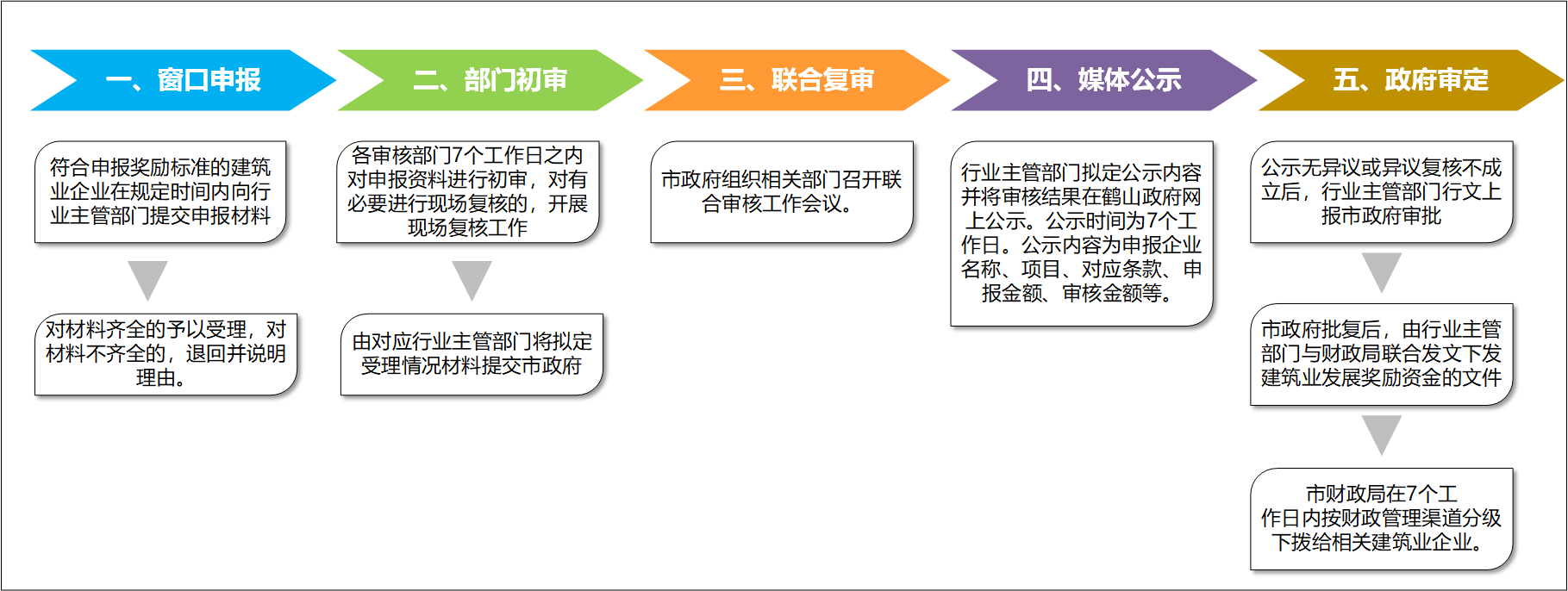 五、申报时间奖励按年度进行申报（申报上一年度），申报时间为每年1月1日至3月31日。逾期不申报的，视为自动放弃，不予受理。六、受理地点附件1鹤山市振兴建筑业企业发展奖励政策兑现申报表申报时间：       年      月     日附件2申报时间：     年   月   日序号奖励名称申报材料及要求备注1晋升资质等级①企业奖励政策兑现申报表（原件2份，加盖公章）（详见附表）1晋升资质等级②企业营业执照（复印件2份，加盖公章）1晋升资质等级③建筑企业资质证书-新旧（复印件2份，加盖公章）2注册迁入我市①企业奖励政策兑现申报表（原件1份，加盖公章）2注册迁入我市②企业营业执照（复印件2份，加盖公章）2注册迁入我市③建筑企业资质证书（复印件2份，加盖公章）2注册迁入我市⑤当年注册地变更到鹤山市的相关证明材料（原件2份，加盖公章）3开拓市外市场①企业奖励政策兑现申报表（原件2份，加盖公章）3开拓市外市场②企业营业执照（复印件2份，加盖公章）3开拓市外市场③建筑企业资质证书（复印件2份，加盖公章）3开拓市外市场④市外营业收入、项目清单等证明材料（原件2份，加盖公章）4创优质工程①企业奖励政策兑现申报表（原件2份，加盖公章）4创优质工程②企业营业执照（复印件2份，加盖公章）4创优质工程③建筑企业资质证书（复印件2份，加盖公章）4创优质工程④相关获优质工程证明材料（复印件2份，加盖公章）5人才培养①企业奖励政策兑现申报表（原件2份，加盖公章）5人才培养②企业营业执照（复印件2份，加盖公章）5人才培养③建筑企业资质证书（复印件2份，加盖公章）5人才培养④人员名单、培训证明及证件等材料（原件2份，加盖公章）6建安产值①企业奖励政策兑现申报表（原件2份，加盖公章）6建安产值②企业营业执照（复印件2份，加盖公章）6建安产值③建筑企业资质证书（复印件2份，加盖公章）6建安产值④纳税证明（原件2份，加盖公章）6建安产值⑤年产值相关文件（原件2份，加盖公章）7税收奖励①企业奖励政策兑现申报表（原件2份，加盖公章）（详见附表）7税收奖励②企业营业执照（复印件2份，加盖公章）7税收奖励③建筑企业资质证书（复印件2份，加盖公章）7税收奖励④纳税证明（原件2份，加盖公章）8技术创新①企业奖励政策兑现申报表（原件2份，加盖公章）8技术创新②企业营业执照（复印件2份，加盖公章）8技术创新③建筑企业资质证书（复印件2份，加盖公章）8技术创新④装配式建筑部品部件生产示范基地、装配式建筑示范项目证明或技术创新相关文件（原件2份，加盖公章）序号行业主管部门地址电话办公时间1建筑工程鹤山市住房和城乡建设局鹤山市沙坪街道前进路10号0750-8939609上午8：30—12：00，下午2：00—5：30（节假日、公休日除外）2交通工程鹤山市交通运输局鹤山市沙坪街道凤亭路438号0750-8888507上午8：30—12：00，下午2：00—5：30（节假日、公休日除外）3水利工程鹤山市水利局鹤山市谷埠港口路36号0750-8939900上午8：30—12：00，下午2：00—5：30（节假日、公休日除外）企业名称（盖章）注册地址纳税地纳税地资质类别及等级资质证号营业执照营业执照企业法人经办人联系电话联系电话申请奖励类别1.晋升资质等级□；2.注册迁入我市□；3.开拓市外市场□；4.创优质工程□；5.人才培养□；6.建安产值□；7.税收奖励□；8.技术创新□1.晋升资质等级□；2.注册迁入我市□；3.开拓市外市场□；4.创优质工程□；5.人才培养□；6.建安产值□；7.税收奖励□；8.技术创新□1.晋升资质等级□；2.注册迁入我市□；3.开拓市外市场□；4.创优质工程□；5.人才培养□；6.建安产值□；7.税收奖励□；8.技术创新□1.晋升资质等级□；2.注册迁入我市□；3.开拓市外市场□；4.创优质工程□；5.人才培养□；6.建安产值□；7.税收奖励□；8.技术创新□1.晋升资质等级□；2.注册迁入我市□；3.开拓市外市场□；4.创优质工程□；5.人才培养□；6.建安产值□；7.税收奖励□；8.技术创新□1.晋升资质等级□；2.注册迁入我市□；3.开拓市外市场□；4.创优质工程□；5.人才培养□；6.建安产值□；7.税收奖励□；8.技术创新□1.晋升资质等级□；2.注册迁入我市□；3.开拓市外市场□；4.创优质工程□；5.人才培养□；6.建安产值□；7.税收奖励□；8.技术创新□申请奖励详细情况奖励事项奖励金额（元）奖励金额（元）奖励金额计算过程奖励金额计算过程证明材料证明材料申请奖励详细情况例：最高资质等级晋升为建筑工程施工总承包一级（须填写详细计算过程，如未填不予受理）（须填写详细计算过程，如未填不予受理）1.旧资质证书复印件；               2.新资质证书复印件；              3.资质批准文件1.旧资质证书复印件；               2.新资质证书复印件；              3.资质批准文件申请奖励详细情况申请奖励详细情况申请奖励详细情况申请奖励金额（元）（大小写）公司账户账户名称：开户银行：账号：账户名称：开户银行：账号：账户名称：开户银行：账号：账户名称：开户银行：账号：账户名称：开户银行：账号：账户名称：开户银行：账号：账户名称：开户银行：账号：申报人承诺：       我司（本人）承诺申报2021年度鹤山市振兴建筑业发展奖励时所提交的申报材料真实、准确，无任何隐瞒和欺骗行为，如有弄虚作假行为，我司（本人）自愿退回所得奖励，并承担相应法律责任。法人签名：年    月     日 （公章）申报人承诺：       我司（本人）承诺申报2021年度鹤山市振兴建筑业发展奖励时所提交的申报材料真实、准确，无任何隐瞒和欺骗行为，如有弄虚作假行为，我司（本人）自愿退回所得奖励，并承担相应法律责任。法人签名：年    月     日 （公章）申报人承诺：       我司（本人）承诺申报2021年度鹤山市振兴建筑业发展奖励时所提交的申报材料真实、准确，无任何隐瞒和欺骗行为，如有弄虚作假行为，我司（本人）自愿退回所得奖励，并承担相应法律责任。法人签名：年    月     日 （公章）申报人承诺：       我司（本人）承诺申报2021年度鹤山市振兴建筑业发展奖励时所提交的申报材料真实、准确，无任何隐瞒和欺骗行为，如有弄虚作假行为，我司（本人）自愿退回所得奖励，并承担相应法律责任。法人签名：年    月     日 （公章）申报人承诺：       我司（本人）承诺申报2021年度鹤山市振兴建筑业发展奖励时所提交的申报材料真实、准确，无任何隐瞒和欺骗行为，如有弄虚作假行为，我司（本人）自愿退回所得奖励，并承担相应法律责任。法人签名：年    月     日 （公章）申报人承诺：       我司（本人）承诺申报2021年度鹤山市振兴建筑业发展奖励时所提交的申报材料真实、准确，无任何隐瞒和欺骗行为，如有弄虚作假行为，我司（本人）自愿退回所得奖励，并承担相应法律责任。法人签名：年    月     日 （公章）申报人承诺：       我司（本人）承诺申报2021年度鹤山市振兴建筑业发展奖励时所提交的申报材料真实、准确，无任何隐瞒和欺骗行为，如有弄虚作假行为，我司（本人）自愿退回所得奖励，并承担相应法律责任。法人签名：年    月     日 （公章）申报人承诺：       我司（本人）承诺申报2021年度鹤山市振兴建筑业发展奖励时所提交的申报材料真实、准确，无任何隐瞒和欺骗行为，如有弄虚作假行为，我司（本人）自愿退回所得奖励，并承担相应法律责任。法人签名：年    月     日 （公章）行业主管部门审批意见：年    月     日（公章）行业主管部门审批意见：年    月     日（公章）行业主管部门审批意见：年    月     日（公章）行业主管部门审批意见：年    月     日（公章）行业主管部门审批意见：年    月     日（公章）行业主管部门审批意见：年    月     日（公章）行业主管部门审批意见：年    月     日（公章）行业主管部门审批意见：年    月     日（公章）市税务局审批意见：年    月     日（公章）市税务局审批意见：年    月     日（公章）市税务局审批意见：年    月     日（公章）市税务局审批意见：年    月     日（公章）市税务局审批意见：年    月     日（公章）市税务局审批意见：年    月     日（公章）市税务局审批意见：年    月     日（公章）市税务局审批意见：年    月     日（公章）市财政局审批意见：年    月     日（公章）市财政局审批意见：年    月     日（公章）市财政局审批意见：年    月     日（公章）市财政局审批意见：年    月     日（公章）市财政局审批意见：年    月     日（公章）市财政局审批意见：年    月     日（公章）市财政局审批意见：年    月     日（公章）市财政局审批意见：年    月     日（公章）鹤山市建筑业企业开拓市外建筑市场营业收入明细表鹤山市建筑业企业开拓市外建筑市场营业收入明细表鹤山市建筑业企业开拓市外建筑市场营业收入明细表鹤山市建筑业企业开拓市外建筑市场营业收入明细表鹤山市建筑业企业开拓市外建筑市场营业收入明细表鹤山市建筑业企业开拓市外建筑市场营业收入明细表企业名称:(盖章)企业名称:(盖章)企业名称:(盖章)企业名称:(盖章)单位：元序号税票号码开票时间开票所在地票面营业收入金额营业税金额合         计合         计合         计合         计注:若税票票面未注明营业收入，以营业税金额按3%税率换算营业收入。注:若税票票面未注明营业收入，以营业税金额按3%税率换算营业收入。注:若税票票面未注明营业收入，以营业税金额按3%税率换算营业收入。注:若税票票面未注明营业收入，以营业税金额按3%税率换算营业收入。注:若税票票面未注明营业收入，以营业税金额按3%税率换算营业收入。注:若税票票面未注明营业收入，以营业税金额按3%税率换算营业收入。